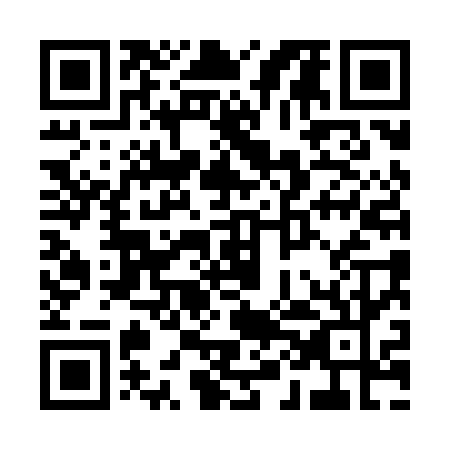 Prayer times for Kameno Pole, BulgariaWed 1 May 2024 - Fri 31 May 2024High Latitude Method: Angle Based RulePrayer Calculation Method: Muslim World LeagueAsar Calculation Method: HanafiPrayer times provided by https://www.salahtimes.comDateDayFajrSunriseDhuhrAsrMaghribIsha1Wed4:256:171:216:208:2610:112Thu4:236:161:216:208:2710:133Fri4:216:151:216:218:2910:144Sat4:196:131:216:228:3010:165Sun4:186:121:216:228:3110:186Mon4:166:111:216:238:3210:207Tue4:146:091:216:248:3310:218Wed4:126:081:216:248:3410:239Thu4:106:071:216:258:3510:2510Fri4:086:061:216:268:3610:2711Sat4:066:051:216:268:3810:2812Sun4:046:031:216:278:3910:3013Mon4:026:021:216:288:4010:3214Tue4:016:011:216:288:4110:3315Wed3:596:001:216:298:4210:3516Thu3:575:591:216:308:4310:3717Fri3:555:581:216:308:4410:3818Sat3:545:571:216:318:4510:4019Sun3:525:561:216:318:4610:4220Mon3:505:551:216:328:4710:4321Tue3:495:551:216:338:4810:4522Wed3:475:541:216:338:4910:4723Thu3:465:531:216:348:5010:4824Fri3:445:521:216:348:5110:5025Sat3:435:511:216:358:5210:5126Sun3:415:511:226:358:5310:5327Mon3:405:501:226:368:5410:5428Tue3:395:491:226:368:5510:5629Wed3:385:491:226:378:5510:5730Thu3:365:481:226:378:5610:5931Fri3:355:481:226:388:5711:00